UNIONE DEI COMUNI DEL BARIGADUArdauli – Bidonì – Busachi – Fordongianus – Neoneli – Nughedu Santa Vittoria – Samugheo - Sorradile – Ula TirsoLocalità Giolantine – (09082) Busachi (Or) – Tel. 0783 62577Codice Fiscale e Partita I.V.A. 01116420959  sito web: www.unionecomunibarigadu.it - e.mail: sociale@unionecomunibarigadu.it                                                                                                               	   Al Responsabile dei Servizi SocialiOGGETTO: Richiesta di ISCRIZIONE GIORNATA A CALA GONONE rivolta ai minori – anno 2018.Il/La sottoscritto/a __________________________________________________________ genitore del minore _________________________________________________ nato a __________________________ il_________________ Residente a _____________________________in via__________________________ n._______ Tel. (obbligatorio) ______________________________________CHIEDEche il/la proprio/a figlio/a ______________________________________________________ partecipi al percorso naturalistico - etnografico  a Cala Gonone e Dorgali in data 26 giugno 2018 con partenza alle ore ---- e rientro alle ore -----, quota di partecipazione € 30,00 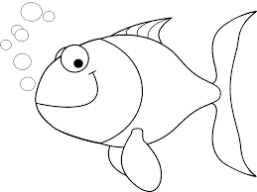 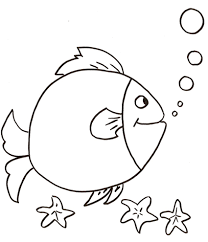 Il/La sottoscritta/o ai sensi dell’art. 13 del D.Lgls. n° 196/03 e successive modificazioni e integrazioni autorizza il trattamento dei dati personali.Allega alla presente la somma di € 30,00.Luogo e data ____________________________                                                                                               	      In Fede ____________________________________---------------------------------------------------------------------------------------------------------------------------------------------PER RICEVUTA DELLA SOMMA DI € 30,00, QUALE QUOTA DI PARTECIPAZIONE DEL MINORE _____________ _______________________________ al percorso naturalistico - etnografico  a Cala Gonone e Dorgali in data 26 giugno 2018